РУКОВОДЯЩИЙ И ТРЕНЕРСКИЙ СОСТАВ КОМАНДЫ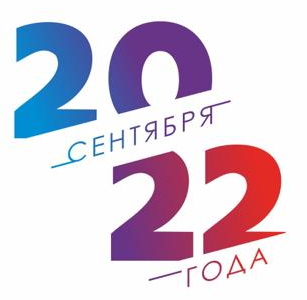 ЗАЯВОЧНЫЙ ЛИСТкоманды _________________________________на участие в соревнованиях по ______________в программе Фестиваля «Международный день студенческого спорта» №Фамилия, имя, отчество (полностью)Дата рожденияИгровой номерАмплуаСтатус (студент / магистрант / аспирант / выпускник)РазрядЯвляется ли игрок легионеромДопуск врача12345678№Фамилия, имя отчество (полностью)ДолжностьКонтактный телефон, факс, e-mailДата рожденияПодпись12Стадион: Игровые дни и время: Проезд: ,Цвет игровой формы (хозяева/гости):  / К соревнованиям допущено ___________________________ спортсменов
                                                                      прописью

«___»  ___________ 2022 г.     Врач ВФД      ___________  /  _____________________                                                                               подпись                      Фамилия И.О.
                                                                  М.П. Заведущий кафедрой физвоспитания / Руководитель образовательной организации    М.П.                          ___________        _______________ / _______________________                            должность                подпись                          Фамилия, И.О. Заведущий кафедрой физвоспитания / Руководитель образовательной организации    М.П.                          ___________        _______________ / _______________________                            должность                подпись                          Фамилия, И.О.